《学位授予和人才培养一级学科简介》---培养目标机械工程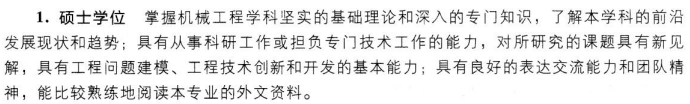 兽医学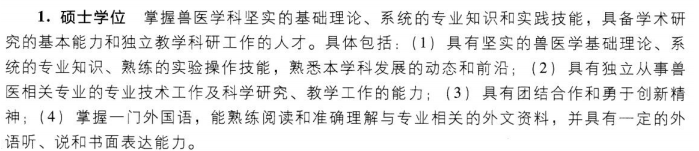 土木工程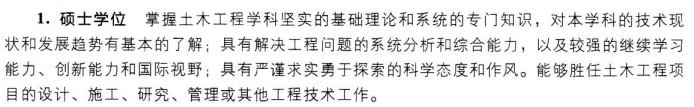 